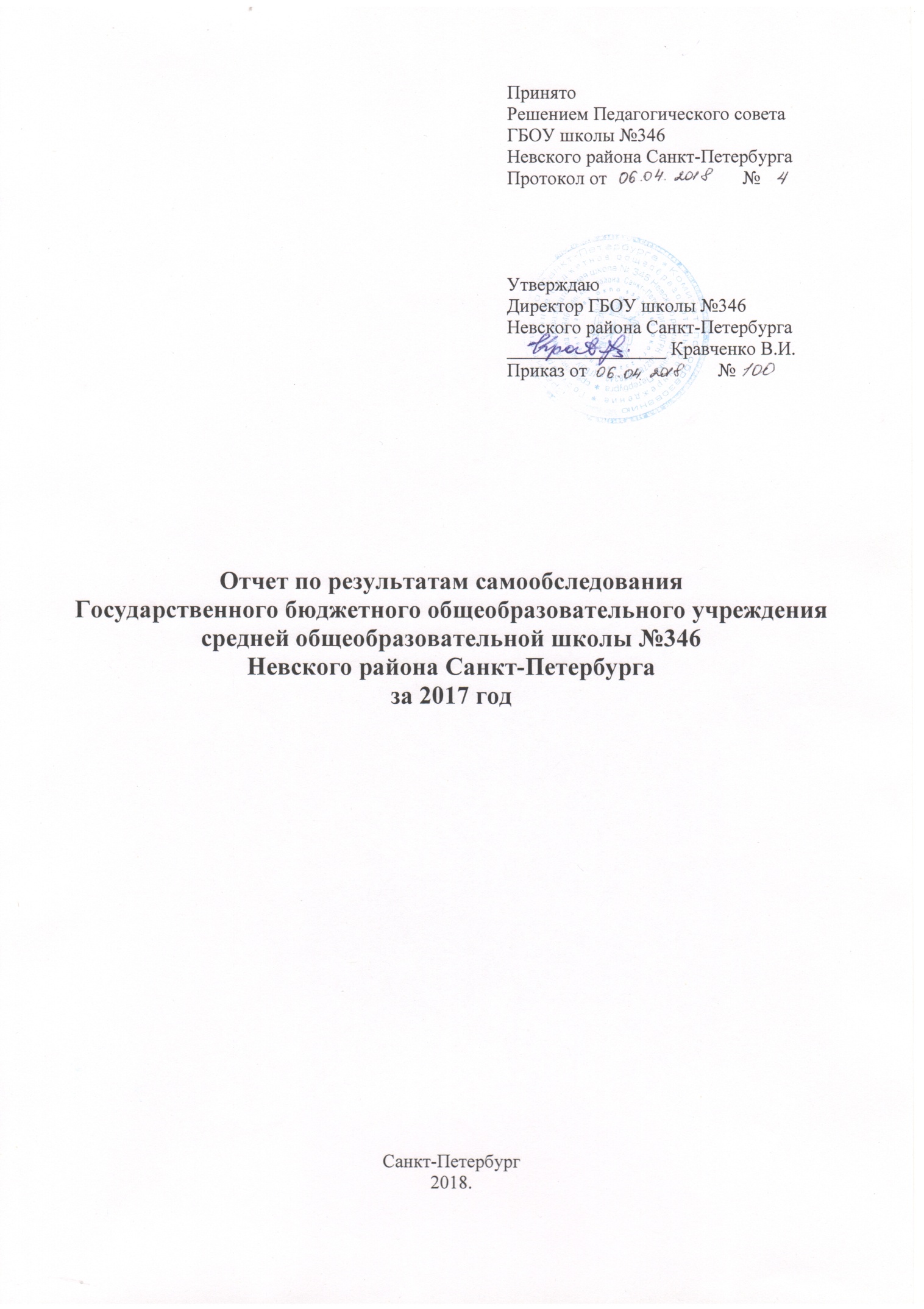 Содержание Введение ……………………………………………………………………………………………….31. Оценка образовательной деятельности и организации учебного процесса………………….....42. Органы управления, органы государственно-общественного управления и самоуправления………………………………………………………………………………….……123. Оценка содержания и качества подготовки обучающихся ………………….………………….124. Оценка кадрового состава школы ………………………………………………………….…….315. Оценка качества учебно-методического и библиотечно-информационного обеспечения…………………………………………………………………………………………...336. Оценка качества материально-технической базы школы……………………………………….347. Оценка функционирования внутренней системы оценки качества образования……………..358. Показатели деятельности ГБОУ школы №346, подлежащие самообследованию…………….36ЗАКЛЮЧЕНИЕ………………………………………………………………………………………39ВведениеСамообследование  проводится по состоянию с 1 января 2017 года на 31 декабря 2017 года администрацией школы.Целями проведения самообследования являются обеспечение доступности и открытости информации о деятельности организации, а также подготовка отчета о результатах самообследования. Цель анализаОсновной целью анализа работы школы является: оценка деятельности педагогического коллектива и, на ее основе, определение путей совершенствования учебно-воспитательного процесса, аналитическое обоснование планирования работы в новом учебном году на основе определения факторов и условий, повлиявших (положительно или отрицательно) на результаты деятельности в 2017 учебном году.Источники анализаДокументация школы (протоколы, приказы, классные журналы);Систематизированные данные внутришкольного контроля и оперативной внутришкольной информации (таблицы, диаграммы, графики, качественные и количественные характеристики педагогических ситуаций и объектов контроля);Справки по результатам вшк; Результаты итоговых административных контрольных работ, результатов промежуточной и итоговой аттестации обучающихся;Результаты управленческой деятельности членов администрации школы; Результаты работы с педагогическими кадрами;Результаты работы с родителями;Статистические данные (РИК, ОШ).Информационная справка об образовательной организацииПолное название согласно Уставу: Государственное бюджетное общеобразовательное учреждение средняя общеобразовательная школа №346 Невского района Санкт-ПетербургаТип ОУ Общеобразовательное учреждение Вид ОУ Средняя школаФактический адрес: 193231, Санкт-Петербург, улица Подвойского,                                             дом 18, корпус 3, литер А (основное здание)Филиал: 193231, Санкт-Петербург, улица Коллонтай, дом 19,   корпус 5  (начальные классы)Телефоны: (812) 588-96-00, 588-78-94, 588-94-97 (филиал)  Факс: (812) 588-96-00, 588-94-97(филиал)E-mail: 346HYPERLINK "mailto:346school@rambler.ru"schoolHYPERLINK "mailto:346school@rambler.ru"@HYPERLINK "mailto:346school@rambler.ru"ramblerHYPERLINK "mailto:346school@rambler.ru".HYPERLINK "mailto:346school@rambler.ru"ru	     school346@mail.ruСайт школы: httpHYPERLINK "http://www.school346.ru/"://HYPERLINK "http://www.school346.ru/"wwwHYPERLINK "http://www.school346.ru/".HYPERLINK "http://www.school346.ru/"schoolHYPERLINK "http://www.school346.ru/"346.HYPERLINK "http://www.school346.ru/"ruЛицензия: серия 78Л01 № 0000038, № 0038 от 23 августа 2012 года БЕССРОЧНАСвидетельство о государственной аккредитации: серия 78Л01  № 0000727 от 08 апреля 2016 года до 01 февраля 2025 года1.Оценка образовательной деятельности и организации учебного процессаВ 2017 учебном году перед школой стояли следующие задачи:1. Обеспечение качественных условий для организации учебно – воспитательного процесса, самореализации, творческого развития обучающихся в целях достижения нового образовательного результата в соответствии с требованиями Федерального образовательного стандарта через развитие и совершенствование образовательной инфраструктуры (оснащение учебных кабинетов техническими средствами, учебниками, цифровыми ресурсами);2. Повышение качества образования. Совершенствование системы подготовки выпускников школы к государственной итоговой аттестации.3. Создание условий, обеспечивающих уровень интеллектуального и профессионального развития педагогов; привлечение молодых специалистов. В 2017 году в школе обучалось 38 классов; в 2018 году- 43	Средняя наполняемость классов составила 28 человек, однако в 40-ка классах численность обучающихся превышала 26 человек. 	Наблюдается устойчивая тенденция к увеличению количества обучающихся в классах на первой и второй ступенях обучения. Численность обучающихся и их динамика:Большинство детей проживают на прилегающей территории. Но наблюдается тенденция увеличения количества обучающихся из других микрорайонов, что обусловлено привлекательностью школы как образовательного учреждения, обеспечивающего стабильное качество образования.	С запланированными задачами по комплектованию сети классов на 2017 год, поставленными в 2016 учебном году школа успешно справилась.	Одним из основных документов, регламентирующим деятельность школы, являлся учебный план. Специфика учебного плана определялась целями и задачами реализуемых в образовательном учреждении образовательных программ.Государственное бюджетное общеобразовательное учреждение средняя общеобразовательная школа №346 Невского района Санкт-Петербурга в своей деятельности реализует следующие основные общеобразовательные программы:начального общего образования (I- IV класс),  нормативный срок освоения - 4 года;основного общего образования  (V-IX класс), нормативный  срок освоения - 5 лет; среднего общего образования  (X – XI класс), нормативный  срок освоения – 2 года.  Учебный план государственного бюджетного общеобразовательного учреждения средней общеобразовательной  школы  №346  Невского района Санкт-Петербурга  на 2016-2017 учебный год был сформирован в соответствии с нормативными документами, с учетом образовательной программы, обеспечивающей достижение обучающимися результатов освоения основных общеобразовательных программ, установленных федеральными государственными образовательными стандартами. Режим функционирования устанавливался в соответствии с гигиеническими требованиями к режиму образовательного процесса, установленные СанПиН 2.4.2.2821-10 «Санитарно-эпидемиологические требования к условиям и организации обучения в общеобразовательных учреждениях», Уставом образовательного учреждения и предусматривал:Продолжительность учебного года: I класс – 33 учебные недели, II-IV классы – 34 учебные недели;V- IX классы – 34 учебные недели (не включая летний экзаменационный период);X – XI классов – 34 учебные недели (не включая летний экзаменационный период и проведение учебных сборов по основам военной службы).Продолжительность учебной недели: пятидневная учебная неделя в I-VI классах,шестидневная учебная неделя в VII-XI классах.Учебный год условно делился на четверти для I-IX классов и полугодия для X-XI классов, являющиеся периодами, по итогам  которых в II-XI классах выставляются отметки за текущее освоение образовательных программ.Количество часов, отведенных на освоение обучающимися учебного плана образовательной организации, состоящего из обязательной части и части, формируемой участниками образовательного процесса, не превышало величину недельной образовательной нагрузки, установленную СанПиН 2.4.2.2821-10 (с изменениями).Максимальная аудиторная нагрузка обучающихся соответствовала нормативным требованиям СанПиН 2.4.2.2821-10 «Санитарно-эпидемиологические требования к условиям и организации обучения в общеобразовательных учреждениях» и составляла: Образовательные технологии и методы обучения, используемые в образовательном процессеПедагоги школы рассматривают использование современных образовательных технологий в образовательном процессе как ключевое условие повышения качества  образования, формирования информационной, исследовательской и коммуникативной культуры школьников, развития их познавательной деятельности, сохранения и укрепления здоровья учащихся.Проведенная в течение года педагогическая диагностика по использованию современных образовательных технологий показала, что в школе в истекшем году учителя стали более активно использовать на уроках и представлять на методических семинарах элементы различных технологий.Наряду с образовательными технологиями, направленными на формирование знаний, умений, навыков и способов умственной деятельности и широко применяемыми всеми педагогами, стали использоваться и образовательные технологии, направленные на развитие способов умственных действий, творческих способностей обучающихся, развитие личности ученика.В целом, можно выделить около 20 видов современных образовательных технологий, используемых 100% педагогов при организации учебно-воспитательного процесса. 75% педагогов в системе повышения квалификации получили профессиональную подготовку в области современных образовательных технологий. Следует отметить, что 100% преподавателей владеют навыками работы на персональном компьютере, 79% интенсивно используют сеть Интернет для повышения своего педагогического мастерства, о чем свидетельствуют результаты педагогической диагностики.Результатом широкого использования компьютерных технологий служит большой и содержательный банк компьютерных презентаций  по каждому методическому объединению и по каждому предмету. Учителя, реализующие в своей практике инновационные образовательные программы, широко используют компьютерные технологии при обобщении и распространении своего актуального педагогического опыта, при подготовке и демонстрации мастер-классов, при проведении открытых уроков. Формами организации учебного процесса в 2017 учебном году были:уроки, лекции, игры				     экскурсии,олимпиады, конкурсы, 			     консультации,	надомное обучение,			                 занятия с одаренными детьми,индивидуальные занятия			     предметные неделилекции, семинары, практикумы		     лабораторные работыдискуссии, дебаты				     практические работыпроектная деятельность			     педагогические мастерские и др.Главную задачу образовательной политики школы мы видим в обеспечении современного качества образования на основе сохранения его фундаментальности и соответствия актуальным и перспективным потребностям личности, общества и государства.Педагогический коллектив школы имеет методические, мотивационные, организационные и материально-технические условия профессионального роста для обеспечения высокого качества образования  и для ведения научно-методической работы, видения новых образовательных и методических задач и нахождения способов их решения, самовыражения и самореализации в современном социально-экономическом пространстве.В своей деятельности коллектив школы исходит из того, чтоШкола № 346 – образовательное учреждение, призванное обеспечить образовательные потребности обучающихся, их родителей, предоставить возможность использования вариативности образовательного маршрута, способствующего успешной интеграции школьника в современное пространство. Для обеспечения конкурентоспособности образовательного учреждения и сохранения престижа школы коллектив работает в режиме непрерывного развития и творческого поиска, использования инновационных образовательных технологий, методик, роста профессионального мастерства на педагогическом и управленческом уровне.Решая образовательные задачи, школа обеспечивает различные виды деятельности в большом спектре внеклассной сферы, предоставляя широкие возможности для развития, самореализации и самовыражения личности ребенка, создает условия для развития здоровьесберегающей среды в образовательном учреждении.Достойное образование, ради которого родители приводят своих детей в нашу школу, требует каждодневного высокого физического и психического напряжения обучающихся и учителей. Вот почему создание организационно-педагогических, материально-технических и санитарно-гигиенических условий здоровьесбережения обучащихся и сотрудников стало главной заботой в формировании здоровьесберегающего пространства школы:- Здания школы, включая классные помещения, рекреации, а также оборудование, школьная мебель соответствуют требованиям СанПиНа. -  Школьные столовые соответствуют требованиям СанПиНа.- Имеются отдельные кабинеты учителя-логопеда, психолога, социального педагога, комплекты методик для проведения различных тренингов.- Имеются 2 медицинских кабинета, оснащенный стандартным комплектом оборудования, где работают  врач и медсестра, выполняющие профосмотры, прививки, мероприятия по профилактике инфекционных заболеваний и т.д.- На каждого ребенка заведены медицинская карта, картотека детей, подлежащих диспансерному наблюдению.- Проводятся регулярные профилактические осмотры в соответствии с декретированными сроками, систематические мероприятия по коррекции нарушений опорно-двигательного аппарата, по профилактике близорукости, по профилактике инфекционных заболеваний.Условия для занятий физкультурой и спортомЦель данного направления - реализация различных режимов двигательной активности обучающихся, а также охват школьников в спортивных секциях и спортивно-технических кружках, участие во внеклассных и внешкольных спортивных мероприятиях.Школа располагает 2 спортивными залами (количество залов для физической активности обучающихся обеспечивает возможность проведения занятий физкультуры  и  спортивных  секций). Спортивные залы оборудованы всем необходимым инвентарем по разделам программы (шведская стенка, канаты и т.д.).На пришкольном участке оборудована спортивная площадка - стадион, включающий в себя: футбольное поле, волейбольную и баскетбольную площадки, беговую дорожку  и 2 площадки для мини – футбола с ограждением - сеткой, ф/б воротами, покрытием - гравий. Все это используется для занятий на свежем воздухе, для мотивации двигательной активности детей за счет повышения интереса. Спортивные залы во внеурочное время работают согласно расписанию. В залах проводятся занятия спортивных кружков и секций как преподавателями школы, так и тренерами детских спортивных школ. Особую популярность спортивным и оздоровительным мероприятиям в школе придает дух соревнования, разновозрастные команды, массовая включенность в большинство мероприятий. Кроме внутришкольных мероприятий, школа активно участвовала в спортивных состязаниях и турнирах разного уровня с неплохими результатами.Условия для обучения детей с ограниченными возможностями здоровьяВ 2016-2017 учебном году на  индивидуальном обучении находилось:5 - 8 классы – 1 человек;    9 класс – 2 человека.Во втором полугодии 2017 года: 1-4 класс – 3 человека; 5-8 класс- 5 человек; 10-11 класс -2 человека.На 1 сентября 2017 года был составлен учебный план для  детей, обучающихся на дому,  расписание занятий, которое по мере необходимости корректировалось.Все обучающиеся  аттестованы по итогам учебного года  и переведены в следующие классы. Обучающиеся 9 классов успешно прошли государственную итоговую аттестацию.В школе созданы все необходимые условия для развития здоровьесберегающей деятельности.Воспитательная деятельность педагогов в школе в 2017 году реализовывалась в процессе обучения, во внеурочной и внешкольной деятельности. Задачи, стоявшие  перед коллективом в прошедшем учебном году в этом направлении, выполнены. Это:формирование активной жизненной позиции, развитие инициативы, самостоятельности, чувства ответственности через развитие системы ученического самоуправления,социализация обучающихся через  добровольческую, общественно-значимую деятельность,воспитание внутренней потребности личности в здоровом образе жизни, совершенствование форм оздоровительной работы с обучающимися,поддержание и укрепление школьной традиций, способствующих воспитанию гражданской позиции и патриотических чувств, развитие толерантных отношений среди коллектива обучающихся,развитие воспитательного потенциала семьи,организация профилактической работы с детьми «группы риска».При организации и проведении воспитательных мероприятий используется методика коллективных творческих дел, работа в разновозрастных группах – сводных отрядах, которая способствует развитию толерантности, установлению благоприятного психологического климата в школе. Работа сводных отрядов объединяет детей разных возрастных групп, положительный пример поведения старших обучающихся оказывает воздействие на младших. Сотрудничество в сводных отрядах помогает вовлечь детей «группы риска» в активную деятельность, помогает адаптироваться в детском коллективе.Ведь школа №346 – это центр активного положительного воздействия на формирование личности ребенка, на развитие его творческих и интеллектуальных способностей.Решению сложных проблем воспитания помогает система дополнительного образования детей как зона ближайшего развития личности. Дополнительное образование становится приоритетным направлением, неотъемлемой частью образовательных процессов школы. Это позволяет: создать целостную образовательную систему, удовлетворить постоянно изменяющиеся индивидуальные, социокультурные и образовательные потребности детей. Тем самым достигается главная цель дополнительного образования – гармонизация образовательной и творческой деятельности обучающихся. Система дополнительного образования доступна обучающимся всех категорий и позволяет создать условия для удовлетворения их познавательных потребностей и реализуется во второй половине дня через работу структурного подразделения «Отделение дополнительного образования детей». Реализуемые в 2017 учебном году дополнительные общеобразовательные программы:Общий процент занятости обучающихся  во внеурочное время составляет 61 %. Итоги участия обучающихся ГБОУ школы № 346 в конкурсах, соревнованиях, смотрах районного, регионального, всероссийского, международного уровней в 2017 годуРабота школьной социально-психологической службы направлена на создание благоприятного климата в школе, предупреждение конфликтных ситуаций, профилактику преступлений и правонарушений, оказание обучающимся помощи в адаптации и профессиональной ориентации. В течение учебного года проводится работа по профилактике правонарушений среди несовершеннолетних в соответствии со школьной программой. При работе по профилактике правонарушений несовершеннолетних в каждой параллели классов учитываются возрастные особенности, психологические новообразования, ведущий вид деятельности, социальная ситуация развития и осуществляется индивидуально-личностный подход.Осуществлялись индивидуальные и групповые консультации для учителей, обучающихся, родителей. Целью групповых консультаций было ознакомление с результатами диагностик и необходимыми рекомендациями по результатам проведённых психологических исследований.Педагоги чаще обращались по повышению учебной мотивации обучающихся, по взаимодействию с обучающимися группы особого внимания и по формам работы с ними.Проводились консультации с родителями по вопросам взаимоотношения в семье, формам организации помощи обучающимся для успешного освоения учебного материала.Психокоррекционное развитие обучающихся проводилось с помощью педагогов и самих обучающихся, посредством необходимых рекомендаций.Индивидуальная коррекционно-развивающая работа планировалась по результатам первичной диагностики.Осуществлялась профилактическая и просветительская работа.Основной задачей в работе социального педагога школы является социальная защита прав детей, создание благоприятных условий для развития ребёнка,  установление партнерских отношений между семьёй и школой, организация целевого досуга обучающихся.Социальный педагог школы осуществляет деятельность в соответствии с планом работы, утверждённым директором школы.Социальный педагог работает в тесном контакте с классными руководителями.Осуществляется тесное сотрудничество и взаимодействие с ведомствами системы профилактики.Согласованное взаимодействие педагогов, родителей, специалистов социальных служб, администрации ОУ, представителей административных органов дало следующие результаты:- отсутствуют дети, не охваченные всеобучем;- наблюдается тенденция к снижению детей из «группы риска»;- в школе нет обучающихся, не получивших  основное общее образование до достижения 15-летнего возраста.  Для разрешения выявленных в процессе социально-психологического сопровождения проблем   необходимо:повышать учебную мотивацию через повышение уровня самооценки обучающихся; формировать социально ценные жизненные ориентиры, общественно-полезные цели,организовать работу по проблеме развития навыков рациональных приёмов учебной деятельности посредством специальных программ, включающих в себя необходимые упражнения и игры,для улучшения коррекционно-развивающей работы необходимо продолжать подбор литературы, программ и материалов к ним, наиболее зарекомендовавших себя на практике,расширить просветительскую деятельность среди педагогов и родителей по вопросам социально-педагогического сопровождения детей группы особого внимания, возрастной и педагогической психологии, усилить взаимодействие со всеми участниками учебно-воспитательного процесса.2.Органы управления,  органы государственно – общественного управления и самоуправленияУправление Образовательным учреждением осуществляется в соответствии с действующим законодательством и  Уставом школы. Строится на принципах единоначалия и коллегиальности. Единоличным исполнительным органом Образовательного учреждения является руководитель Образовательного учреждения – директор.Коллегиальными органами управления Образовательным учреждением являются: Общее собрание работников Образовательного учреждения, Управляющий Совет Образовательного учреждения, Педагогический совет Образовательного учреждения.В целях учета мнения обучающихся, родителей (законных представителей) несовершеннолетних обучающихся и педагогических работников по вопросам управления Образовательным учреждением и при принятии Образовательным учреждением локальных нормативных актов, затрагивающих их права и законные интересы, по инициативе обучающихся, родителей (законных представителей) несовершеннолетних обучающихся и педагогических работников в Образовательном учреждении:создан Совет обучающихся, Совет родителей (законных представителей) несовершеннолетних обучающихся.В целях урегулирования разногласий по вопросам реализации права на образование, в том числе в случаях возникновения конфликта интересов педагогического работника, применения локальных нормативных актов, обжалования решений о применении к обучающимся дисциплинарного взыскания в Образовательном учреждении создана Комиссия по урегулированию споров между участниками образовательных отношений.3. Оценка содержания и качества подготовки обучающихся	В 2017 учебном году деятельность школы была ориентирована на всестороннее формирование и развитие личности обучающегося с учетом его физического, психического развития, индивидуальных возможностей  и способностей, совершенствование образовательного процесса, формирование общей культуры обучающихся, их адаптацию к жизни в обществе, создание основы для осознанного выбора, воспитание гражданственности, трудолюбия, уважения к правам и свободам человека, любви к окружающей природе, Родине, семье, формированию здорового образа жизни.В течение 2017 учебного года в школе осуществлялся педагогический мониторинг. Одним из основных этапов которого является отслеживание и анализ качества обучения и образования по ступеням, анализ уровня промежуточной и итоговой аттестации по предметам с целью выявления недостатков в работе педагогического коллектива по обучению учащихся и их причин.РЕЗУЛЬТАТЫ 2016-2017 УЧЕБНОГО ГОДА:УРОВЕНЬ КАЧЕСТВА ЗНАНИЙ ПО КЛАССАМ	Хорошие показатели в начальной школе, параллели 5-х и 6-х классов объясняются высокой мотивацией обучающихся к учебной деятельности. Более низкие результаты в 7 – 9 -х классах обусловлены усложнением содержания учебной программы, у детей низкая мотивация, ребята мало читают, не умеют анализировать, размышлять, нерегулярно готовятся к урокам. 	Выше среднего школьного качества знаний, качество знаний в следующих классах: 5а, 5б, 5в, 6а, 6б, 6в, 9а. Вызывает тревогу качество знаний обучающихся 7в, 8б и 8в классов.Обучающимся 8в и 9в классов уделялось повышенное внимание со стороны администрации. Учителя, работающие в данных классах,  уделяли повышенное внимание освоению обучающимися обязательного минимума образовательной программы, созданию условия для детей с повышенной мотивацией, и разработке индивидуальных планов работы по предметам со слабоуспевающими и неуспевающими обучающимися, работе над выбором дальнейшего образовательного маршрута этими детьми.УРОВЕНЬ УСПЕВАЕМОСТИ ПО КЛАССАМУровень качества знаний и успеваемости по параллелям и ступеням обучения Уровень качества знаний по параллелямВ 2016-2017 учебном году педагогический коллектив и администрация школы продолжили работу по совершенствованию учебно-воспитательного процесса с целью повышения у школьников мотивации и значимости учебного труда, обеспечения единства действий всего педагогического коллектива, направленных на достижение единства обучения и воспитания, установление межпредметных связей, повышения интереса к знаниям, а также координация действий педагогов с родителями обучающихся.Как видно из приведенных данных качество знаний  и успеваемость в школе по сравнению с прошлым годом понизилось.Проведенный анализ показал, что ряд обучающихся закончили год с одной «4» или «3». Это так называемый «резерв», он составил 3%  и распределяется по классам следующим образом:В сравнении с прошлым учебным годом % «резерва» упал на 5%, что и сказалось на росте % качества знаний, но он по-прежнему остается.Учителям-предметникам необходимо составить план работы с резервом обучающихся, имеющих одну «4» или «3» на следующий год, с целью повышения качества знаний по школе.Задачи на 2018  учебный год:усилить практическую направленность обучения по предметам, учить школьников применять полученные знания и умения в ситуациях близких к реальной жизни;организация деятельности обучающихся, создание реальных условий для развития творческой деятельности через внедрение инновационных технологий, развитие межпредметной компетенции;осуществлять предпрофильную подготовительную работу с обучающимися 9 классов с целью создания благоприятной ситуации выбора обучающимися дальнейшего образовательного маршрута;учителям-предметникам обратить внимание на «резерв».Государственная итоговая аттестацияШкола обеспечила выполнение Федерального закона «Об образовании в Российской Федерации» в части исполнения государственной политики в сфере образования, защиты прав участников образовательного процесса при организации и проведении государственной итоговой аттестации. Государственная итоговая аттестация обучающихся 9 и 11-х классов прошла успешно, о чём свидетельствуют созданный комплекс условий и полученные результаты.9 класс Государственная итоговая аттестация  выпускников в текущем учебном году проводилась в соответствии с действующими нормативными документами. Прошла организовано, нарушений прав детей не было, жалоб от родителей (законных представителей) не поступало.На конец 2016-2017 учебного года в 9-х классах обучалось 73 ученика. По решению Педагогического совета все обучающиеся 9-х классов были допущены до ГИА.Обучающиеся сдавали всего 4 экзамена: два обязательных экзамена – по русскому языку и математике, другие 2 экзамена по предметам, согласно выбору обучающихся, результаты которых  в 2016-2017 учебном году влияли на получение аттестата.Результаты по русскому языку:Средний балл за экзамен – 4,2.Динамика сдачи ОГЭ по русскому языку:Из таблицы видно, что средний балл по сравнению с прошлым годом незначительно выше и за два года стабилен.Общие результаты 9-х классов по русскому языку:Вывод: по русскому языку уровень обученности выпускников стабилен. Однако результаты экзамена показали, что не все обучающиеся подтвердили свои годовые отметки (результаты экзаменов выше итоговых отметок). Поэтому учителям необходимо обратить внимание на несоответствие экзаменационных отметок и годовых. Пересмотреть нормы оценивания обучающихся за устные и письменные работы по предметам. Учесть ошибки наиболее распространенные обучающимися на экзамене при подготовке обучающихся к ОГЭ-2017.Результаты по математике:Средний балл за экзамен – 3,98.Динамика сдачи ОГЭ по математике:Из таблицы видно, что средний балл по математике в этом учебном году стал выше по сравнению с прошлым учебным годом и за три года в динамике наблюдается общий рост. Выводы: Результат сдачи - достигнут обязательный стандарт по математике всеми обучающимися.Рекомендации:- учитывать в практике обучения необходимость постоянного тренинга по развитию и совершенствованию вычислительных навыков обучающихся, обращать при этом внимание обучающихся на осознанность выполняемых операций;- обращать внимание на содержательное раскрытие понятий, объяснение сущности методов, показ возможностей применения теоретических фактов для решения различных практических задач;- усилить контроль за выполнением домашних заданий со стороны учителя, родителей и администрации школы;- председателю МО провести заседание с учителями по итогам экзаменов;- привлекать к работе по подготовке к ГИА учителей-предметников, работающих в 8-х и 10-х классах;Срок: постоянно- администрации школы продолжить ведение мониторинга по подготовке к ОГЭ;- регулярно проводить информационно-разъяснительную работу с родителями (законными представителями) обучающихся по вопросам проведения ГИА, своевременно оповещать их о случаях неподготовленности обучающихся к урокам.Срок:  2017-2018 учебный годДля реализации выявленных проблем будет продолжено формирование трехкомпонентного подхода (система, процесс, результат) к оценке качества образования посредством: продолжения работы через проведение Педагогических советов, семинаров, совещаний, анализа результатов ОГЭ, обсуждения педагогической целесообразности: способов оценивания, взаимозависимости компонентов предъявления и оценивания, возможности оценивания собственных достижений, соотнесение оценки внешних экспертов – с собственными оценками.Сводные результаты ГИА-2017 (9 класс) в 2016-2017 учебном годуРезультаты основного государственного экзамена по Невскому районуПредметы по выбору Качество знаний и уровень обученности по предметам:Результаты основного государственного экзамена по Невскому районуКонтроль качества обученности выпускников 9 класса выявил ряд пробелов: - недостаточный уровень работы по индивидуализации и дифференциации обучения; - в процессе обучения педагоги используют на уроках в основном фронтальные формы работы, что не позволяет своевременно корректировать индивидуальные проблемы обучения отдельных учеников. -недостаточное стимулирование познавательной активности школьников и контроль со стороны родителей обучающихся; - низкий уровень мотивации к получению знаний у некоторых обучающихся; - пропуски обучающимися учебных занятий по уважительной причине и по болезни; - слабый уровень интеллектуального развития контингента обучающихся; - необъективность, завышение учителями оценки знаний обучающихся по итогам четвертей и года; -нерегулярное проведение индивидуальных занятий с обучающимися «группы риска», по причине пропуска обучающимися этих занятий и слабого контроля со стороны родителей. 	В целом, можно признать работу школы в 2016-2017 учебном году по организации и проведению государственной итоговой аттестации удовлетворительной.Перечень необходимых управленческих решений для повышения качества образования в 2017-2018  учебном году:На уровне образовательного учреждения:- провести обсуждение результатов государственной итоговой аттестации в 2016-2017 учебном году и довести результаты до сведения родительской общественности,- выверить план методической работы и план внутришкольного контроля с учетом полученных результатов независимой оценки качества образования в школе в 2016-2017 учебном году,– реализовать программу управленческой деятельности по повышению квалификации учителей  в области развития интеллектуальных и творческих способностей обучающихся и программу по формированию системы дополнительных образовательных услуг, учитывающую индивидуальные образовательные потребности обучающихся школы; – обеспечить условия для отслеживания профессионального роста, продуктивности, качественных приращений результатов практической деятельности педагогов, проанализировав зависимость между квалификационной категорией, стажем и результатами педагогической деятельности;- создать условия для ежегодного повышения квалификации педагогов, поощрять и мотивировать педагогов на самообразование;- администрации школы продолжить проведение классно - обобщающего контроля 9-х классов, с целью выявления сформированности ЗУН выпускников и оказание коррекции в знаниях обучающихся, нуждающихся в педагогической поддержке; - развивать школьную систему оценки качества образования с учетом результатов государственной итоговой аттестации;- обобщать опыт учителей, которые имеют стабильные результаты освоения обучающимися   образовательных программ и показатели динамики их достижений.На уровне учителя:- проанализировать результаты независимой экспертизы качества образования в школе в 2016-2017 учебном году, в том числе государственной итоговой аттестации по своему предмету и в целом по школе, выявив положительные и негативные моменты, наметить пути решения проблем;– продолжать внедрять технологии, ориентированные на формирования навыков обучающихся к продуктивному чтению, самооценке, взаимооценке, развитию умения  размышлять;- проводить контрольные мероприятия с соблюдением процедуры оценивания и с использованием КИМов ГИА-9;- проводить внутренний мониторинг достижений обучающихся;- усилить индивидуальную работу с обучающимися; - повысить эффективность работы с базовыми понятиями учебных курсов;- развивать у обучающихся умения и навыки самоорганизации учебной деятельности;- осуществлять взаимодействие между семьей и школой с целью организации совместных действий для решения успешности обучения и повышения качества знаний обучающихся. -организовать систему подготовки обучающихся к ГИА начиная с 5-го класса.11 класс Все пункты циклограммы подготовки к ЕГЭ-2017 выполнены, что дало положительные результаты: все обучающиеся 11-го класса получили документ об образовании.На конец 2016-2017 учебного года в 11-ом классе обучалось 31 ученик. По решению Педагогического совета все обучающиеся были допущены до ГИА.Обучающихся, не допущенных к государственной итоговой аттестации, на протяжении последних лет в школе нет.Динамика сдачи ЕГЭ по русскому языку:Из таблицы видно, что средний балл по сравнению с прошлым годом ниже и за три года стабильный результат.Лучшие результаты:Свыше 90 баллов:Козлова Татьяна – 98 балловМаслакова Нелли – 98 балловСадкова Юлия – 98 балловГорелецкая Мария -93 баллаЛитке Ольга – 91 баллСвыше 80 баллов:Борщева Екатерина – 81 баллСасси Анастасия – 81 баллВывод: по русскому языку уровень обученности выпускников стабилен.Анализ результатов государственной итоговой аттестации по математикеМатематика базоваяРезультаты следующие:Максимальный первичный балл – 20 – набрали 3 ученика – Борщева Екатерина, Недобежкин Игорь, Садкова Юлия.19 баллов – 2 человека.18 баллов – 4 человека.На границе между «4» и «5» оказались 1 человек, набрав по 16 баллов («5» - с 17 баллов).Наименьший балл за работу поучила Чижова Наталья – 10 баллов, Дидан Олег - 11 баллов, но и это на границе с «4» («4» - с 12 баллов).Средний балл по школе – 4,4.Процент выполнения заданий базового уровня показывает, что вычислительные навыки у выпускников сформированы.Профильная математикаСредний балл по школе – 43,6.Минимальное количество баллов, подтверждающее освоение основных программ среднего общего образования в 2017 году, составило 27 баллов.Наибольшее количество баллов набрал Садкова Юлия – 72 балла, наименьшее – 2 человека (Гладких Виктория, Жуков Савелий) – по 18 баллов. Эти ребята и в учебное время показывали средние результаты. Выводы: Результат сдачи – не всеми обучающимися достигнут обязательный стандарт по математике Предметы по выборуКачество знаний и уровень обученности по предметам:В 11 классе в формате ЕГЭ были выбраны выпускниками по 8 различным дисциплинам учебного плана, требующим высокого уровня самостоятельности, широты обобщения, эрудиции. Разнообразие выбора экзаменов позволило выпускникам продемонстрировать их индивидуальные предпочтения, склонности и способности, будущие профессиональные намерения.Итоги ЕГЭ по предметам по выбору в сравнительной динамике:Результаты единых государственных экзаменов показали  в целом достаточно хороший уровень образовательной подготовки выпускников, стабильность и отлаженность системы подготовки к государственной итоговой аттестации. По многим показателям наблюдается положительная динамика. Спад показателей среднего балла по обязательным предметам - по русскому языку – 73,7, по математике – 43,6, указывает на снижение общего уровня образовательной подготовки всего контингента выпускников в целом. Повышение количества обучающихся с высокими (70 и выше баллами), практически каждый второй обучающийся вышел на высокие баллы по русскому языку - эти данные убедительно указывают на эффективность системы работы с контингентом одаренных обучающихся и обучающихся с повышенными способностями. Выводы: - организация  подготовки выпускников к государственной итоговой аттестации выпускников находится на допустимом  уровне; - стабильные результаты и положительная динамика качества образовательной подготовки обучающихся обусловлены эффективностью работы сложившейся в образовательном учреждении системы повышения качества образовательной подготовки обучающихся, включающей следующие аспекты:создание интегрированного образовательного пространства на уроках т. е., оптимизация условий для учебной деятельности всего контингента обучающихся от детей со слабыми способностями до одаренных;использование технологии индивидуальных образовательных траекторий по ликвидации пробелов ЗУН и профилактике неуспеваемости;мониторинг качества образовательной подготовки к государственной итоговой аттестации выпускников через систему диагностических работ в формате единого государственного экзамена и дальнейшую отработку слабо сформированных умений через дифференцированную систему закрепления.Одним из ключевых направлений деятельности школы для повышения качества образования является развитие и поддержка одаренных и талантливых детей. Работа в этом направлении осуществляется через организацию и проведение предметных олимпиад, научно-практических конференций, творческих конкурсов, интеллектуальных игр, марафонов и т.д.В этом учебном году школьные олимпиады проводились по 14 общеобразовательным предметам, в которых приняли участие обучающиеся с 5 по 11 классы. Ученики начальной школы принимали участие в олимпиадах и конкурсах соответственно своей возрастной категории.Всероссийские проверочные работы по русскому языку (октябрь, 2017)Максимальный первичный балл – 15Самые высокие баллы: 15б – 4 чел. (3%)                                         14 б – 9 чел (7%)                                         13б – 15 чел. (12%)Самые низкие результаты: 0б – 18 чел. (14%)                                              3 б – 3 чел. (2%)                                              4 б – 4 чел. (3%)Статистика по отметкамРегиональная диагностическая работа по истории (октябрь, 2017)Средний балл по школе – 11,6.Самые высокие результаты – 15б (3,6%)                                                   14 б (7,2%)                                                   13 б (16,9)Самые низкие результаты – 8 б (2,4%)                                                7 б (1,2%)Результаты участия во Всероссийской олимпиаде 5-11 классов в 2016-2017учебном  году следующие:Начальная школа:Победители и призеры: - район и город – 16 человекРоссия – 106 человекМеждународный уровень – 124 человека.Значки ГТО:Золото – 27 человекСеребро – 75 человекБронза – 16 человекМногие обучающиеся были подготовлены к альтернативным олимпиадам и международным конкурсам: «Русский медвежонок», «Английский бульдог», «Кенгуру», «Бобер» и другие.Количество обучающихся, принявших участие в олимпиадах, конкурсах различного уровня по сравнению с прошлым учебным годом выросло.ПОБЕДИТЕЛИ И ПРИЗЕРЫ РАЙОННОГО ЭТАПА  ВСЕРОССИЙСКОЙ   ПРЕДМЕТНОЙ ОЛИМПИАДЫ ШКОЛЬНИКОВ в 2017-2018 учебном годуИсследовательская деятельность рассматривается как способ повышения познавательной активности и интеллектуального потенциала личности обучающегося, развивает воображение, потребность в самореализации, раскрывает и расширяет собственные созидательные возможности ребенка. В школе есть группа учителей, которые в системе занимаются исследовательской работой с обучающимися, однако их количество остается недостаточным. Таким образом, необходимо на следующий учебный год пересмотреть план работы методических объединений школы по работе с одаренными и мотивированными к обучению детьми в этом направлении.Все учебные программы по предметам выполнены.Стабильно высоким является и выпуск обучающихся 11–х классов, получивших аттестаты об образовании особого образца и медаль «За особые успехи в учении» - в этом году таких обучающихся 5 человек.Динамика медалистов:Анализ трудоустройства выпускников9 – ые классыИз 73 выпускников 9-х классов:46 человек –63%  – продолжили получать образование в 10-м классе ГБОУ школы №3463 человека – 4% –  продолжили получать образование в 10-ом классе других школ 24 человека – 33%  – продолжили получать образование в ОУ СПО        11 – ые классыИз 31 выпускников 11-х классов:человек  –  71 % – продолжили получать образование в ВУЗах городачеловек  –   13% – продолжили получать образование в ОУ СПОчеловек   –   16% – иноеСреди проблем, имеющих место в школе и требующих разрешения, можно выделить следующие:в соотношении двух компонентов образовательного процесса - обучения и воспитания - преобладающим остается обучение. Стремление некоторых педагогов к увеличению объема информации идет в ущерб воспитательному процессу на уроке;остается недостаточной степень адаптации обучающихся в коллективе. По данным социометрии проблемы такого характера в большей степени проявляются у обучающихся 8-10 классов;окружающая среда, широкое информационное поле (радио, телевидение, некоторые компьютерные программы) продолжают оказывать негативное влияние на духовное и психическое развитие детей;недостаточное сотрудничество классных руководителей с педагогами дополнительного образования в целях активизации познавательного процесса.4. Оценка кадрового состава школыСовершенствование качества образования в школе невозможно без развития ее кадрового потенциала.В 2016-2017 учебном году педагогический коллектив школы состоял из 78 педагогических работников. Основу коллектива составили квалифицированные, опытные учителя, которые обладают высокими профессиональными качествами, организаторскими способностями, владеющие современными методиками и технологиями преподавания предметов.Высшее образование имеют 84,6% педагогических работников, постепенно решается и проблема старения кадров: в школу приходят молодые учителя. Администрацией школы, педагогами оказывалась методическая помощь таким учителям, а также проводилась работа по созданию условий, при которых молодым учителям работалось бы комфортно.Распределение по квалификационным категориям:Как видно из таблицы 72% педагогических работников школы являются аттестованными, не имеют квалификационной категории 28%. Исходя из этого, в следующем учебном году необходимо продолжить работу по стимулированию и подготовке учителей для получения и повышения своих квалификационных категорий.Награждена Знаком Мэра «За гуманизацию школы»:       Головчанская В.В.Награждены медалью "В память 300-летия Санкт-Петербурга"Головчанская В.В.Вольская Н.А. Черевкова В.Д.Питаленко Т.Г.В 2017 ученом году в школе работали 3 кандидата наук.Районная программа гражданско-патриотического воспитания «Юные патриоты Невской заставы» ГБОУ  школы №346 является победителем.В течение года шла постоянная работа по повышению квалификации. Повышение квалификации педагогов стабильно. Этому способствуют следующие факторы: наличие перспективного плана курсовой подготовки кадров, своевременное ознакомление кадров с планом курсовых мероприятий, востребованность получаемых знаний для выполнения профессиональных задач, проведение диагностики определения потребности персонала в повышении квалификации.Учителя школы постоянно работают над повышением своего профессионального уровня, участвуя в работе школьных, районных и городских методических объединений, педагогических советах, посещая районные и городские семинары и консультации. Каждый педагог занимается самообразованием, совершенствует свое педагогическое мастерство через систему взаимопосещения уроков, делится опытом своей работы, проводя мастер-классы, вебинары, открытые уроки, отправляя свои методические разработки на конкурсы различного уровня, сайты.5. Оценка качества учебно-методического и библиотечно-информационного обеспеченияВ школе работает квалифицированный педагогический коллектив, способный создать условия для индивидуального развития учеников. Для учителей школы стали традиционными отработанные формы методической работы, которые позволяют проблемы и задачи, стоящие перед школой:- Педагогический совет,- административные совещания,- наставничество,- школьные методические объединения,- доклады, выступления,- мастер-классы,- педагогические мастерские,- семинары,- самообразование,- творческие отчеты и самоотчеты.Главная цель методической работы – это непрерывное совершенствование квалификации учителя, его компетентности в области учебного предмета и методики его преподавания.В 2016-2017 учебном году план методической работы выполнен полностью. Традиционным видом методической работы в школе является проведение предметных недель. Эта форма работы используется в школе систематически. В 2016-2017 учебном году было проведены предметные недели по 8 предметам. В рамках таких недель проводятся нетрадиционные уроки, внеклассные мероприятия, общешкольные мероприятия, коллективные творческие дела (выпуск газет, плакатов, видеороликов и другое).Изучение учебных предметов федерального и регионального компонента было организовано с использованием учебников, включенных в Федеральный перечень учебников, утверждённых приказом Министерства образования и науки Российской Федерации от 31.03.2014 №253 «Об утверждении федерального перечня учебников, рекомендуемых к использованию при реализации имеющих государственную аккредитацию образовательных программ начального общего, основного общего и среднего общего образования»,  и внесенных изменений в  федеральный перечень учебников, рекомендуемых к использованию при реализации имеющих государственную аккредитацию  образовательных программ начального общего, основного общего и среднего общего образования, утвержденных Приказом Министерства образования и науки Российской Федерации от 08.06.2015 №576.При изучении элективных учебных предметов и других предметов, курсов, дисциплин (модулей)  регионального компонента и компонента образовательного учреждения допускалось использование учебных пособий, выпущенных организациями, вошедшими в Приказ Министерства образования и науки Российской Федерации от 14.12.2009 №729 «Об утверждении перечня организаций, осуществляющих издание учебных пособий, которые допускаются к использованию в образовательном процессе и имеющих государственную аккредитацию и реализующие образовательные программы общего образования образовательных учреждениях» (в редакции Приказов Минобрнауки РФ от 13.01.2011 №2, от 16.01.2012 №16).Библиотечный фонд школы соответствует требованиям, обеспечение учебниками составляет 100%.Оснащение библиотеки:- учебники –13208 ед.- художественная литература – 22156 ед.- учебные пособия – 525 ед.- методические пособия – 59 ед.- журналы – 307 ед.- диски – 330 ед.6. Оценка качества  материально-технической базы школыИмеются специально оборудованные кабинеты химии (ноутбук, интерактивная доска, проектор и лампа-камера для показа опытов), физики. В этом учебном году получены комплекты оборудования для поведения лабораторных работ по физике.Здания школы, включая классные помещения, рекреации, а также оборудование, школьная мебель соответствуют требованиям СанПиНа.Имеются отдельные кабинеты  психолога, социального педагога, комплекты методик для проведения различных тренингов.Для деятельности отделения дополнительного образования детей предоставлены отдельные оборудованные кабинеты.Материально-техническая база школы  ежегодно обновляется.Летом 2017 года проведены ремонтные работы. По адресу ул. Коллонтай д.19, к.5, литер А:полностью отремонтированы два учебных кабинета (оштукатурены и покрашены стены, настелен новый линолеум, побелен потолок, установлены новые светодиодные светильники, плинтуса).сделан косметический ремонт помещений столовойпостроена противопожарная перегородка в вестибюле первого и второго этажейустановлены новые вешалки в гардеробе для обучающихсяпокрашены стёкла в туалетахПриобретены дополнительные комплекты столов и лавок в столовую, для учебных кабинетов куплены новые парты, стулья, шкафы. В двух классах начальной школы установлены комплекты компьютерный техники: интерактивная доска, мультимедийный проектор, компьютер с монитором.По адресу ул. Подвойского д.18, к.3, литер А:проведён косметический ремонт учебного кабинета на четвёртом этажепроведён выборочный косметический ремонт стен спортзалапроведён выборочный косметический ремонт помещений столовойпокрашены стёкла в туалетахпокрашены колонны на крыльце школыДля учебных кабинетов приобретены 5 интерактивных досок, 5 мультимедийных проекторов с кронштейнами, 9 системных блоков, 1 монитор.В Образовательном учреждении действуют следующие структурные подразделения: «Отделение дополнительного образования детей»; «Логопедический пункт».В Образовательном учреждении  функционируют следующие объекты инфраструктуры:пришкольная спортивная площадка (стадион); музейно-экспозиционный комплекс «История особого Ленинградского партизанского отряда В.Б.Савченко и боевого пути 224-й Краснознаменной Гатчинской стрелковой дивизии».  Обеспечение комплексной безопасностиВ школе созданы условия для обеспечения безопасности участников образовательных отношений, имеется в наличии нормативно-правовая база:паспорт «Антитеррористической защищенности»,инструкции по антитеррористической безопасности и защите детей и персонала от проявлений терроризма,ведется журнал «Учета посетителей»,имеются установки быстрого реагирования в чрезвычайных ситуациях: кнопки экстренного вызова полиции, автоматическая пожарная сигнализация, камеры видеонаблюдения, аварийное освещение,регулярно контролируется порядок в технических и подсобных помещениях, состояние запасных выходов, состояние электрических щитов,согласно графику осуществляется технический осмотр здания,в доступных местах размещены схемы эвакуации,изучены правила пожарной безопасности и ведется пропаганда пожарно-технических знаний на уроках ОБЖ и при изучении отдельных тем по другим предметам, во внеурочное время,проведены тренировки по эвакуации из здания школы на случай пожара и ЧС,администрацией школы осуществляется контроль за выполнением трехступенчатого административно-общественного контроля и соблюдение правил охраны труда и техники безопасности.Работа  по профилактике детского дорожно-транспортного травматизма осуществляется в соответствии со школьным планом по профилактике и предупреждению детского дорожно-транспортного травматизма. Большое внимание уделяется формированию у обучающихся навыков безопасного поведения дома, в школе, на улицах города и в общественных местах. Классные руководители проводят беседы-инструктажи по противопожарной безопасности, по электробезопасности, «Правила личной безопасности в быту», «Правила личной безопасности при общении с незнакомыми людьми», «Правила безопасного поведения и профилактика правонарушений  на железнодорожном транспорте», «Правила безопасного пользования сетью Интернет», «Правила безопасного поведения в тёмное время суток», «Внимание - гололёд!»; мероприятия, направленные на расширение знаний по вопросам самосохранительного поведения в период школьных каникул и в летний период.7. Оценка функционирования внутренней системы оценки качества образованияФункционирование внутренней системы оценки качества образования обеспечивается следующими локальными актами:Положение о внутренней системе оценке качества образования ГБОУ школы №346 Невского района Санкт-Петербурга;Положение о внутреннем мониторинге качества образования ГБОУ школы №346 Невского района Санкт-Петербурга;Положение о внутришкольном контроле ГБОУ школы №346 Невского района Санкт-Петербурга.Одним из важнейших направлений деятельности школы является совершенствование управления качеством образовательного процесса, установление соответствия уровня и качества подготовки выпускников требованиям государственных образовательных стандартов. Использованная школой модель управления качеством образования предполагает систематическое отслеживание уровня учебных достижений школьников. Ежегодно разрабатываются план внутришкольного инспектирования, график промежуточной аттестации, которыми дидактически обусловлено отслеживание результатов учебно-познавательной деятельности обучающихся по всем предметам федерального, регионального и школьного компонентов учебного плана.Внутришкольному контролю в УВП подвергались следующие объекты:-документация как важное средство диагностики УВП (классные журналы, журналы обучения на дому, рабочие и для контрольных работ тетради обучающихся, дневники и личные дела обучающихся);- состояние УВП (расписание, здоровье сберегающие технологии, научно-методическая работа и др.);- качество УВП (эффективность работы преподавателей, реализация и выполнение учебных программ, организация уроков и т.п.);- деятельность педагогического коллектива в работе по профилактике неуспешности обучающихся.Основные черты внутришкольной оценки качества образовательного процесса: самоанализ деятельности и конечных результатов учителем, SWOT-анализ конечных результатов администрацией школы, разные формы внутришкольного контроля, предполагающие мониторинг деятельности членов коллектива, открытые уроки и мероприятия для коллег и общественности, итоговая промежуточная аттестация обучающихся школы в форме самопрезентации параллелей, сопровождаемые мультимедийными проектами.8. ПОКАЗАТЕЛИ ДЕЯТЕЛЬНОСТИ ГБОУ ШКОЛЫ №346,
ПОДЛЕЖАЩИЕ САМООБСЛЕДОВАНИЮЗаключениеК числу сильных сторон образовательного учреждения следует отнести стабильность педагогического коллектива, существование у школьного сообщества положительного опыта осуществления государственно-общественного управления в учебно-воспитательном процессе, наличие поддержки усилий учителей в совершенствовании образовательной деятельности, благоприятный нравственно-психологический климат.В последние годы наблюдаются положительные тенденции в развитии образовательного учреждения:• более эффективным стал процесс содействия развитию личности обучающихся, формированию их познавательного, нравственного, коммуникативного, эстетического и физического потенциалов;• наблюдается ежегодный рост удовлетворенности обучающихся, родителей и педагогов жизнедеятельностью в школе (выявлено на основе наблюдений и анкетирования обучающихся, родителей и педагогов);• значительно обогатился теоретический и методический арсенал педагогического коллектива, деятельность которого стала более целенаправленной, системной, наукоемкой.Задачи, поставленные школой в 2017 учебном году  выполнены:Обеспечена реализация прав каждого школьника на получение образования в соответствии с его потребностями и возможностями.Созданы условия для формирования конкурентоспособной личности, готовой к саморазвитию, к самоопределению, к творческому преобразованию окружающего мира. Развивались индивидуальные способности обучающихся, создавались условия обучающимся с высокой мотивацией к обучению для активной научно-исследовательской деятельности.Систематически проводилась работа по сохранению и укреплению здоровья обучающихся и педагогов, воспитывалась потребность в здоровом образе жизни.Оказывалась социально-педагогическая поддержка детям группы «особого внимания», активизировалась работа по профилактике безнадзорности и беспризорности, преступлений и правонарушений среди обучающихся.Проводилась работа по совершенствованию психологического сопровождения образовательного процесса.Повышалась роль ШМО в использовании метапредметного подхода в образовании,  развитии профессиональных компетенций педагогов, необходимых для повышения качества образования.Совершенствовалась система работы детского самоуправления, воспитывающего и развивающего социальную и гражданскую активность детей.Осуществлялось сотрудничество с родительским и местным сообществом.Улучшилась материально-техническая база школы и   информатизация учебно-воспитательного процесса.Проблемы:Недостаточный уровень сформированности у обучающихся социальных компетенций.Педагоги  среднего звена в недостаточной степени используют проектно-исследовательскую деятельность обучающихся, новые педагогические и информационные технологии, недостаточно внедряют в практику своей работы проверочные и итоговые работы метапредметного характера, недостаточно используют  при обучении и воспитании метапредметные связи.Педагоги при обучении недостаточно  учитывают особенности восприятия учебного материала обучающимися, не всегда учитывают индивидуальные особенности детей, недостаточно используют востребованные современные технологии и методы преподавания.Недостаточный уровень владения педагогами  психологическим анализом.Важнейшим условием реализации педагогических исследований и реализации стандартов образования должен быть системный контроль и мониторинг не только достижений обучающихся, но и достижений каждого учителя в течение всего учебного года. Такой контроль должен осуществляться не только на административном уровне заместителями директора, но и на уровне методических объединений руководителями и членами МО.Решение данных проблем предполагает:1. Совершенствование системы управления образовательным учреждением на основе эффективного использования  ИКТ и формирования оптимальной структуры управления школой.2. Обеспечение условий детям, имеющим ограниченные возможности здоровья. Развитие дистанционного обучения как формы работы с детьми с ограниченными возможностями. 3. Развитие инновационной деятельности как базиса для совершенствования содержанияобразования и повышения качества образовательных услуг.4. Укрепление физического и психического здоровья участников образовательного процесса.5. Внедрение новых форм воспитательной работы и совершенствование структуры школьногосамоуправления как средства создания условий для социализации и развития личностиобучающихся.6. Развитие мотивации педагогов на личностно-профессиональное развитие, повышениеквалификационной категории, распространение инновационного педагогического опыта, овладение передовыми педагогическими технологиями.Директор ГБОУ школы №346		           			В.И. Кравченко I ступень2017            2018I ступень2017            2018II ступень2017            2018II ступень2017            2018III ступень2017            2018III ступень2017            20181 кл. – 61 кл. – 65 кл. – 35 кл. – 510 кл. - 110 кл. - 22 кл. – 62 кл. – 66 кл. – 46 кл. – 311 кл. – 111 кл. – 13 кл. – 43 кл. – 67 кл. – 37 кл. – 44 кл. – 44 кл. – 48 кл. – 38 кл. – 39 кл. – 39 кл. – 3Всего:  20 кл.Всего:  22 кл.Всего: 16 кл.Всего: 18 кл.Всего: 2 кл.Всего: 3 кл.2014-20152015-20162016-20172017-2018Всего классов/ в них обучающихся33/87934/94138/105143/12261-4 классов15/41617/46520/55622/6495-9 классов 15/38115/41116/42918/49010-11 классов3/822/652/663/87КлассыIIIIIIIVVVIVIIVIIIIXXXIМаксимальная нагрузка, часов2123232329303236363737НаправленностьКоличество программКоличество группВсего детейЕстественнонаучная2230Художественная 929381Физкультурно-спортивная512174Социально-педагогическая 2457Всего 1847642МероприятиеРезультатОткрытый Международный фестиваль «Разноцветная планета»Лауреат – 2 человекаМеждународный фестиваль «Маленький принц»1 место (коллектив 20 человек)Международный конкурс хореографического искусства «Волна успеха»Лауреат 2 степени (коллектив 20 человек)13 Международный фестиваль-конкурс «Без границ»Диплом 1 степени (коллектив 30 человек)Третий Международный конкурс-фестиваль «Невское сияние»Диплом 3 степени (коллектив 30 человек)Международный фестиваль «Маленький принц»1 место (коллектив 15 человек)Международный конкурс «Волна успеха»Лауреат 2 степени (коллектив 15 человек)Конкурс сочинений в рамках Всероссийского проекта «Бессмертный полк»Лауреат – 5 человекВсероссийский конкурс детского и юношеского творчества «Базовые национальные ценности в творчестве»Победитель – 1 человекПервенство России по спортивной акробатике3 место – 1 человекСдача норм Всероссийского физкультурно-спортивного комплекса ГТОЗолото - 28 обучающихсяСеребро -75 обучающихсяБронза - 16 обучающихсяГородской конкурс «Знатоки истории. Война. Блокада. Ленинград»Диплом 1 степени  - команда музееведов «Экипаж» ( 10 человек)1 место  - команда музееведов «Экипаж» ( 10 человекГородской конкурс-турнир знатоков Российской символики «Отечеством своим горжусь»1 место Городской конкурс «Во славу Отечества и российского флота»Диплом 1 степени – команда «Юные музееведы (10 человек)Второй Городской конкурс чтецов «Ветры горы разрушают -слово народы подымает»Лауреат 2 степени – 1 человекОткрытый традиционный турнир по спортивной акробатике «Невская грация»Диплом 1 степени – 1 человекСоревнования по рукопашному бою «Первенство Санкт-Петербурга»1 место – 1 человекВыставка-конкурс детского художественного творчества «Кино-наука, техника, искусство»Диплом 2 степени – 1 человекВыставка «Рождество в Петербурге» Санкт-Петербургского Дворца творчества юныхЛауреат – 1 человек19 Городская выставка «Радуга цветов»Победитель – 1 человек19 Городская выставка «Радуга цветов»Победитель – 2 человекаДиплом 1 степени – 1 человекДиплом лауреата – 7 человекГородское мероприятие «День художника»Диплом 1 степени - коллектив студии «Юный художник» (15 человек)Научно-практическая конференция «Земля-наш общий дом»Призер – 1 человекВоенизированный кросс по программе Спартакиады допризывной молодежи Невского района1 место – команда из 20 человекТурнир по баскетболу по программе Спартакиады ОУ Невского района3 место – команда девушек (10 человек)Соревнования Невского района по мини-футболу «Кожаный мяч»1 место – команда девочек (5 человек)Военизированный кросс по программе Спартакиады молодежи Невского района1 место – команда из 10 человекМеждународный проект «Культурный мост Балтийского моря. Россия-Финляндия-Швеция»Грамоты международного образца  - коллектив школьного хора, театральная студия «Начало», студия эстрадно-бального танца «Dance-Modern»21 районный конкурс экскурсоводов школьных музеев Невского районаЛауреат – 1 человек21 районный конкурс экскурсоводов школьных музеев Невского районаПобедитель – 1 человекКлассКол-во уч-ся на конец года «5»«4» и «5»«Переведенные условно»«Второгодники»Качество знаний (%)1а30-----1б30-----1в30-----1г30-----1д27-----1е30-----2а27219--782б26320--882в26812--772г27716--852д26216--692е26614--773а29621--933б2739--443в301015--833г25512--684а29417--724б2719--374в27313--594г2739--44Итого55663202--705а29516--725б29310--455в29213--526а26112--506б26116--656в27210--446г26-11--427а2728-1377б2856--407в27-11--418а28210--438б2628--368в27-32-119а2749--489б2426--339в22-5--23Итого42831154214310а3525------2011а3146------32Итого666110026Всего10501003672144КлассКол-во обуч-ся на конец года «2 и н/а»Успеваемость (%)1а3001001б3001001в3001001г3001001д2701001е3001002а2701002б2601002в2601002г2701002д2601002е2601003а2901003б2701003в3001003г2501004а2901004б2701004в2701004г270100Итого55601005а2901005б2901005в2901005г2601006а2601006б2701006в2601007а27196,47б2801007в2701008а2801008б2601008в27292,69а2701009б2401009в220100Итого428399,310а35010011а310100Итого660100Всего1050399,7Классы2015-2016 уч. год2015-2016 уч. год2016-2017 уч. год2016-2017 уч. годКлассыУУ,%УКЗ,%УУ,%УКЗ,%1-е100---100-2-е10074100793-и10055100664-е10049100541-4-е10061100705-е995310056,36-е1004110050,27-е1004198,839,38-е992897,5309-е1003410034,65-9-е99,54199,34310-е100311002011-е10045.51003210-11-е10038,5100261-11 классы99,846,899,746КлассКол-во обуч-ся на конец года Резерв (обучающиеся с одной «3 или 4»)1а30-----1б30-----1в30-----1г30-----1д27-----1е30-----2а272б262в2622г2722д2632е2653а2933б2743в3053г2544а2984б2774в2744г272Итого556495а2925б2915в2946а2616б2626в2726г2637а2737б2827в2728а2818б2618в27-9а2719б2429в22-Итого4282710а35411а311Итого665Всего105081ПредметКоличество сдававших экзаменИз них на:Из них на:Из них на:Из них на:Из них на:Из них на:Из них на:Из них на:Качество знаний по итогам годаКачество знаний по результатам ГИАСредний балл по предметуПредметКоличество сдававших экзамен«5»%«4»%«3»%«2»%Качество знаний по итогам годаКачество знаний по результатам ГИАСредний балл по предметуРусский язык733041,13041,11317,80064,482,24,22014-2015 учебный год, %2015-2016 учебный год, %2016-2017 учебный год, %«5»443230«4»434930«3»131913«2»0 00Средний балл4,314,134,2КлассРезультаты годаРезультаты годаРезультаты годаРезультаты годаРезультаты экзаменаРезультаты экзаменаРезультаты экзаменаРезультаты экзаменаИтогИтогИтогИтогКласс«5»«4»«3»«2»«5»«4»«3»«2»«5»«4»«3»«2»9 а813601310401310409б1111208115051369 в11380994081040%13,750,135,6041,141,117,8035,645,219,20ПредметКоличество сдававших экзаменИз них на:Из них на:Из них на:Из них на:Из них на:Из них на:Из них на:Из них на:Качество знаний по итогам годаКачество знаний по результатам ГИАСредний балл по предметуПредметКоличество сдававших экзамен«5»%«4»%«3»%«2»%Качество знаний по итогам годаКачество знаний по результатам ГИАСредний балл по предметуМатематика 731723,338521824,700---75,33,982014-2015 учебный год, %2015-2016 учебный год, %2016-2017 учебный год, %«5»191517«4»446038«3»372518«2»000Средний балл3,823,93,98КлассВсего обучающихсяКоличество сдававших экзаменКоличество сдавших экзаменРезультаты экзаменовРезультаты экзаменовРезультаты экзаменовРезультаты экзаменовКачество знаний(%)Успев-ть(%)КлассВсего обучающихсяКоличество сдававших экзаменКоличество сдавших экзамен«5»«4»«3»«2»Качество знаний(%)Успев-ть(%)Русский языкРусский языкРусский языкРусский языкРусский языкРусский языкРусский языкРусский языкРусский языкРусский язык9 а27272713104085,21009 б2424248115079,21009 в222222994082100Итого737373303013082,2100МатематикаМатематикаМатематикаМатематикаМатематикаМатематикаМатематикаМатематикаМатематикаМатематика9 а27272711106077,81009 б2424244128066,71009 в2222222164081,8100Итого737373173818075,3100ПредметыВыпускники, принявшие участие в ГИАПреодолели минимум(% сдавших)Качество знанийСредний балл по Невскому району(мах - 5 баллов)Средний балл по школе2016 годСредний балл по школе2017 годОбязательные предметыОбязательные предметыОбязательные предметыОбязательные предметыОбязательные предметыРусский язык7310082,24,184,134,2Математика7310075,33,963,93,98ПредметПолучили отметкуПолучили отметкуПолучили отметкуПолучили отметкуУспеваемость,%Качество знаний,%Предмет5432Успеваемость,%Качество знаний,%Литература 0300100100Физика 2300100100Английский язык 2200100100Химия 494010076,5География 6167010075,8Информатика и ИКТ543010075История 201010066,7Обществознание 02118010053,8Биология 21515010053,1ПредметыВыпускники, принявшие участие в ГИАПреодолели минимум(% сдавших)Качество знанийСредний балл по Невскому району(мах - 5 баллов)Средний балл по школе2016 годСредний балл по школе2017 годПредметы по выборуПредметы по выборуПредметы по выборуПредметы по выборуПредметы по выборуЛитература 31001004,27---4Физика 51001003,73,54,4Английский язык 41001004,134,64,5Химия 1710076,54,13,74География 2910075,83,823,74Информатика и ИКТ12100754,073,94,75История 310066,73,913,24,3Обществознание 3910053,83,523,23,5Биология 3210053,13,633,73,62014-2015 учебный год 2015-2016 учебный год 2016-2017 учебный год Средний балл по школе70,8574,573,7Средний балл по району71,0273,53«5»«4»«3»«2»Качество знаний%16132093,5ПредметСредний баллУспеваемость %Наибольший балл2017 год/2016 годНаименьший баллИнформатика и ИКТ66,210072   (70)51Химия 455073   (69)17Биология 5310086   (91)39История 71,810084   (95)60Обществознание 62,29388  (96)40Физика 54,310065   (52)45Литература 56,510065   (62)47Английский язык61,310081   (--)41ПредметСредний баллСредний баллКоличество обучающихся с высоким баллом (от 70 и выше)Количество обучающихся с высоким баллом (от 70 и выше)Успеваемость%Успеваемость%ПредметСредний баллСредний баллКоличество обучающихся с высоким баллом (от 70 и выше)Количество обучающихся с высоким баллом (от 70 и выше)2017 год2016 годПредмет2017 год2016 год2017 год2016 год2017 год2016 годИнформатика и ИКТ66,256310010067Химия 4556110050100Биология 5360289100100История 71,8683100100100Обществознание 62,2634939393Физика 54,3460100100100Литература 56,5620100100100Английский язык 61,3---2---100---Количество учащихся54325а271110245б261010335в26411925г27181535с2425413итого13028443325ООКоличество учащихсяРаспределении групп баллов в %Распределении групп баллов в %Распределении групп баллов в %Распределении групп баллов в %ООКоличество учащихся2345Вся выборка11794386,42540,228,3г.Санкт-Петербург304605,219,939,935Невский район26536,321,939,232,6Школа 34613019,225,433,821,5Количество учащихсяМаксимальный баллСредний балл7а201712,257б171711,657в241710,77г221711,8Итого8311,6Название олимпиадыЭтапРезультат участияВсероссийская олимпиада по ОБЖРайонныйРегиональныйПризер – 1 человекПризер – 1 человекВсероссийская олимпиада по географииРайонныйПризер – 1 человекВсероссийская олимпиада по физической культуреРайонныйПобедитель – 1 человекВсероссийская олимпиада по русскому языкуРайонныйПобедитель – 1 человекВсероссийская олимпиада по обществознаниюРайонныйПризер – 1 человекВсероссийская олимпиада по правуРайонныйПобедитель – 1 человекВсероссийская олимпиада почерчениюРайонныйПобедитель – 4 человекаПризер – 1 человекВсероссийская олимпиада по  технологииРайонныйПризер – 2 человекНазвание олимпиадыЭтапРезультат участияВсероссийская олимпиада по ОБЖРайонныйПобедитель –2 человекаПризер – 6 человекВсероссийская олимпиада по географииРайонныйПризер – 2 человекаВсероссийская олимпиада по физической культуреРайонныйПризер – 1 человекВсероссийская олимпиада по экологииРайонныйПризер – 2 человекаВсероссийская олимпиада по обществознаниюРайонныйПобедитель – 1 человекПризер – 1 человекВсероссийская олимпиада по правуРайонныйПобедитель –2 человекаПризер – 1 человек Всероссийская олимпиада поматематикеРайонныйПризер – 2 человекаВсероссийская олимпиада по  технологииРайонныйПобедитель – 1 человекПризер – 1 человекВсероссийская олимпиада по английскому языкуРайонныйПризер – 1 человек2014-2015 учебный год2015-2016 учебный год2016-2017 учебный год554Численность20162017Всего педагогических работников7578мужчин55женщин7073Возраст20162017До 25 лет3125-35 лет10935-55 лет3136Свыше 55  лет3132Образование20162017Высшее6266из них высшее педагогическое4652Средне-специальное1312из них средне-специальное педагогическое912Квалификационная категория20162017Высшая2223Первая3333без категории\ соответствие занимаемой должности1222Звания и награды20162017Нагрудный знак «Почётный работник общего образования»1313Нагрудный знак «Отличник народного просвещения»33Грамота Министерства образования РФ77знак "Отличник физической культуры и спорта"11Стаж работы20162017до 2 лет20от 2 до 5 лет23от 5 до 10 лет84от 10 до 20 лет1715от 20 лет и более5056НаименованиеКол-воУчебные кабинеты83Административные кабинеты8Компьютерные классы4Мультимедийное оборудование30Спортивные залы2Актовые залы2 Медицинский кабинет2Столовая2Кабинеты обслуживающего труда2Кабинеты музыки2Библиотека, читальный зал, книгохранилище2Музей2№п/пПоказателиЕдиница измерения1.Образовательная деятельность1.1Общая численность учащихся1050человек1.2Численность учащихся по образовательной программе начального общего образования556человек1.3Численность учащихся по образовательной программе основного общего образования428человек1.4Численность учащихся по образовательной программе среднего общего образования66человек1.5Численность/удельный вес численности учащихся, успевающих на "4" и "5" по результатам промежуточной аттестации, в общей численности учащихся467человек/44,5%1.6Средний балл государственной итоговой аттестации выпускников 9 класса по русскому языку4,2 балл1.7Средний балл государственной итоговой аттестации выпускников 9 класса по математике3,98 балл1.8Средний балл единого государственного экзамена выпускников 11 класса по русскому языку73,7 балл1.9Средний балл единого государственного экзамена выпускников 11 класса по математике43,6 (проф)4,4 (база)1.10Численность/удельный вес численности выпускников 9 класса, получивших неудовлетворительные результаты на государственной итоговой аттестации по русскому языку, в общей численности выпускников 9 класса0 человек/0%1.11Численность/удельный вес численности выпускников 9 класса, получивших неудовлетворительные результаты на государственной итоговой аттестации по математике, в общей численности выпускников 9 класса0 человек/0%1.12Численность/удельный вес численности выпускников 11 класса, получивших результаты ниже установленного минимального количества баллов единого государственного экзамена по русскому языку, в общей численности выпускников 11 класса0 человек/0%1.13Численность/удельный вес численности выпускников 11 класса, получивших результаты ниже установленного минимального количества баллов единого государственного экзамена по математике, в общей численности выпускников 11 класса0 человек/0% (база)2 человек/6% (проф)1.14Численность/удельный вес численности выпускников 9 класса, не получивших аттестаты об основном общем образовании, в общей численности выпускников 9 класса0 человек/0%1.15Численность/удельный вес численности выпускников 11 класса, не получивших аттестаты о среднем общем образовании, в общей численности выпускников 11 класса0 человек/0%1.16Численность/удельный вес численности выпускников 9 класса, получивших аттестаты об основном общем образовании с отличием, в общей численности выпускников 9 класса7 человека/9,6%1.17Численность/удельный вес численности выпускников 11 класса, получивших аттестаты о среднем общем образовании с отличием, в общей численности выпускников 11 класса4 человек/13%1.18Численность/удельный вес численности учащихся, принявших участие в различных олимпиадах, смотрах, конкурсах, в общей численности учащихся526 человек / %1.19Численность/удельный вес численности учащихся-победителей и призеров олимпиад, смотров, конкурсов, в общей численности учащихся, в том числе:235 человек/ 30%1.19.1Регионального уровнячеловек/%1.19.2Федерального уровнячеловек/%1.19.3Международного уровнячеловек/%1.20Численность/удельный вес численности учащихся, получающих образование с углубленным изучением отдельных учебных предметов, в общей численности учащихся0 человек/0%1.21Численность/удельный вес численности учащихся, получающих образование в рамках профильного обучения, в общей численности учащихся0 человек/0%1.22Численность/удельный вес численности обучающихся с применением дистанционных образовательных технологий, электронного обучения, в общей численности учащихся0 человек/0%1.23Численность/удельный вес численности учащихся в рамках сетевой формы реализации образовательных программ, в общей численности учащихся0 человек/0%1.24Общая численность педагогических работников, в том числе:78 человек1.25Численность/удельный вес численности педагогических работников, имеющих высшее образование, в общей численности педагогических работников 66 человека/85%1.26Численность/удельный вес численности педагогических работников, имеющих высшее образование педагогической направленности (профиля), в общей численности педагогических работников 52 человек/ 66,7%1.27Численность/удельный вес численности педагогических работников, имеющих среднее профессиональное образование, в общей численности педагогических работников 12 человек/ 15,4%1.28Численность/удельный вес численности педагогических работников, имеющих среднее профессиональное образование педагогической направленности (профиля), в общей численности педагогических работников12 человек/ 15,4%1.29Численность/удельный вес численности педагогических работников, которым по результатам аттестации присвоена квалификационная категория в общей численности педагогических работников, в том числе:56 человек/72%1.29.1Высшая  23 человека/ 29,5%1.29.2Первая33 человека/42%1.30Численность/удельный вес численности педагогических работников в общей численности педагогических работников, педагогический стаж работы которых составляет:1.30.1До 5 лет3 человека/4%1.30.2Свыше 30 лет 22 человека/29%1.31Численность/удельный вес численности педагогических работников в общей численности педагогических работников в возрасте до 30 лет человек/%1.32Численность/удельный вес численности педагогических работников в общей численности педагогических работников в возрасте от 55 лет32 человек/41%1.33Численность/удельный вес численности педагогических и административно-хозяйственных работников, прошедших за последние 5 лет повышение квалификации/профессиональную переподготовку по профилю педагогической деятельности или иной осуществляемой в образовательной организации деятельности, в общей численности педагогических и административно-хозяйственных работников83человек/88%1.34Численность/удельный вес численности педагогических и административно-хозяйственных работников, прошедших повышение квалификации по применению в образовательном процессе федеральных государственных образовательных стандартов в общей численности педагогических и административно-хозяйственных работников47человек/81%2.Инфраструктура2.1Количество компьютеров в расчете на одного учащегося0,1 единиц2.2Количество экземпляров учебной и учебно-методической литературы из общего количества единиц хранения библиотечного фонда, состоящих на учете, в расчете на одного учащегося34 единиц2.3Наличие в образовательной организации системы электронного документооборотаДа2.4Наличие читального зала библиотеки, в том числе:Да2.4.1С обеспечением возможности работы на стационарных компьютерах или использования переносных компьютеровДа2.4.2С медиатекойДа2.4.3Оснащенного средствами сканирования и распознавания текстовДа2.4.4С выходом в Интернет с компьютеров, расположенных в помещении библиотекиДа2.4.5С контролируемой распечаткой бумажных материаловДа2.5Численность/удельный вес численности учащихся, которым обеспечена возможность пользоваться широкополосным Интернетом (не менее 2 Мб/с), в общей численности учащихся1050 человек /100%2.6Общая площадь помещений, в которых осуществляется образовательная деятельность, в расчете на одного учащегося6,8 кв.м